Representing InequalitiesRepresenting InequalitiesRepresenting InequalitiesRepresenting InequalitiesRepresenting Inequalities(a)(b)(c)(d)(e)Write down the inequality shown.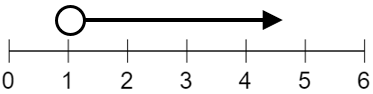 Write down the inequality shown.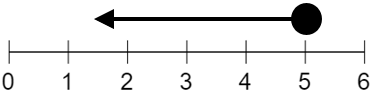 Write down the inequality shown.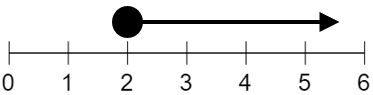 Write down the inequality shown.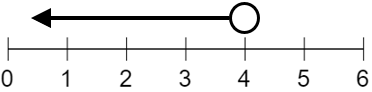 Write down the inequality shown.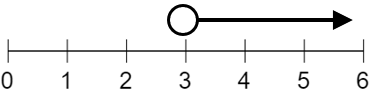 (f)(g)(h)(i)(j)Write down the inequality shown.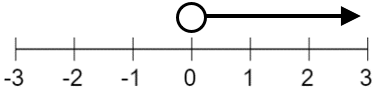 Write down the inequality shown.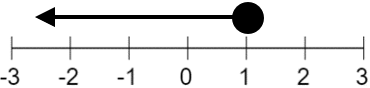 Write down the inequality shown.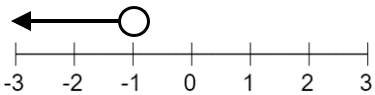 Write down the inequality shown.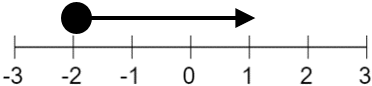 Write down the inequality shown.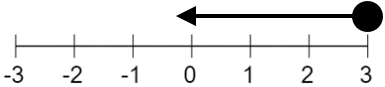 (k)(l)(m)(n)(o)Show the inequalityon the number line.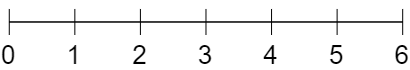 Show the inequalityon the number line.Show the inequalityon the number line.Show the inequalityon the number line.Show the inequalityon the number line.(p)(q)(r)(s)(t)Show the inequalityon the number line.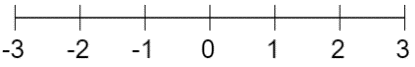 Show the inequalityon the number line.Show the inequalityon the number line.Show the inequalityon the number line.Show the inequalityon the number line.